§2061.  Riding in trailers1.  Prohibition.  A person commits a traffic infraction if that person occupies a camp trailer, mobile home, tiny home, semitrailer or trailer while it is being moved on a public way.[PL 2019, c. 650, §17 (AMD).]2.  Exceptions.  This section does not apply to:A.  An employee in the necessary discharge of duties to an employer;  [PL 1993, c. 683, Pt. A, §2 (NEW); PL 1993, c. 683, Pt. B, §5 (AFF).]B.  A trailer being utilized for farming or agricultural purposes;  [PL 2001, c. 132, §1 (AMD).]C.  A trolley trailer, as defined in section 101, subsection 87, when all passengers on the trolley trailer are seated and the towing machine does not exceed 10 miles per hour; or  [PL 2001, c. 132, §1 (AMD).]D.  A person with a disability, as defined in section 521, in a vehicle that requires road service when it is not practical to transport the person with a disability by any other means.  [PL 2001, c. 132, §2 (NEW).][PL 2001, c. 132, §§1, 2 (AMD).]SECTION HISTORYPL 1993, c. 683, §A2 (NEW). PL 1993, c. 683, §B5 (AFF). PL 1999, c. 183, §10 (AMD). PL 2001, c. 132, §§1,2 (AMD). PL 2015, c. 176, §4 (AMD). PL 2019, c. 650, §17 (AMD). The State of Maine claims a copyright in its codified statutes. If you intend to republish this material, we require that you include the following disclaimer in your publication:All copyrights and other rights to statutory text are reserved by the State of Maine. The text included in this publication reflects changes made through the First Regular Session and the First Special Session of the131st Maine Legislature and is current through November 1, 2023
                    . The text is subject to change without notice. It is a version that has not been officially certified by the Secretary of State. Refer to the Maine Revised Statutes Annotated and supplements for certified text.
                The Office of the Revisor of Statutes also requests that you send us one copy of any statutory publication you may produce. Our goal is not to restrict publishing activity, but to keep track of who is publishing what, to identify any needless duplication and to preserve the State's copyright rights.PLEASE NOTE: The Revisor's Office cannot perform research for or provide legal advice or interpretation of Maine law to the public. If you need legal assistance, please contact a qualified attorney.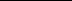 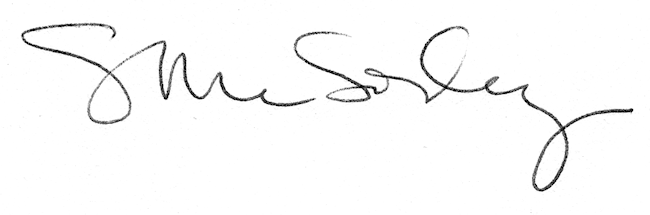 